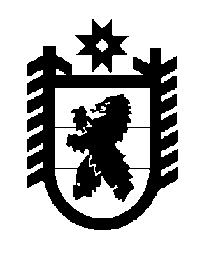 Российская Федерация Республика Карелия    ПРАВИТЕЛЬСТВО РЕСПУБЛИКИ КАРЕЛИЯПОСТАНОВЛЕНИЕот  8 октября 2019 года № 382-Пг. Петрозаводск О разграничении имущества, находящегося в муниципальной собственности Сортавальскогомуниципального районаВ соответствии с Законом Республики Карелия от 3 июля 2008 года               № 1212-ЗРК «О реализации части 111 статьи 154 Федерального закона                      от 22 августа 2004 года № 122-ФЗ «О внесении изменений в законодательные акты Российской Федерации и признании утратившими силу некоторых законодательных актов Российской Федерации в связи с принятием федеральных законов  «О внесении изменений и дополнений в Федеральный закон «Об общих принципах организации законодательных (представительных) и исполнительных органов государственной власти субъектов Российской Федерации» и «Об общих принципах организации местного самоуправления в Российской Федерации» Правительство Республики Карелия п о с т а н о в л я е т:Утвердить:перечень имущества, находящегося в муниципальной собственности Сортавальского муниципального района, передаваемого в муниципальную собственность Сортавальского городского поселения, согласно приложению 1;перечень имущества, находящегося в муниципальной собственности Сортавальского муниципального района, передаваемого в муниципальную собственность Вяртсильского городского поселения, согласно приложению 2.2. Право собственности на передаваемое имущество возникает у Сортавальского и Вяртсильского городских поселений со дня вступления в силу настоящего постановления.         ГлаваРеспублики Карелия                                                                А.О. ПарфенчиковПереченьимущества, находящегося в муниципальной собственности Сортавальского муниципального района, передаваемого в муниципальную собственность Сортавальского городского поселенияПриложение 2 к постановлению Правительства Республики Карелияот 8 октября 2019 года № 382-ППереченьимущества, находящегося в муниципальной собственности Сортавальского муниципального района, передаваемого в муниципальную собственность Вяртсильского городского поселения_______________Приложение 1 к постановлению Правительства Республики Карелия                от  8 октября 2019 года № 382-П№п/пНаименование имуществаАдрес местонахождения имуществаИндивидуализирующие характеристики имуществаКвартира № 2г. Сортавала, пер. Загородный, д. 7общая площадь 44,4 кв. м, кадастровый номер 10:07:0010309:180Квартира № 4г. Сортавала, пер. Загородный, д. 7общая площадь 27,9 кв. м, кадастровый номер 10:07:0010309:182Квартира № 2г. Сортавала, Выборгское шоссе, д. 25общая площадь 35,4 кв. м, кадастровый номер 10:07:0010305:42Квартира № 5г. Сортавала, ул. Промышленная, д. 11общая площадь 14,1 кв. м, кадастровый номер 10:07:0010226:24Квартира № 3г. Сортавала, ул. Большая Линейная, д. 6общая площадь 17,3 кв. м, кадастровый номер 10:07:0010215:313Квартира № 12г. Сортавала, ул. Загородная, д. 12общая площадь 51,2 кв. м, кадастровый номер 10:07:0010306:183Нежилые помещенияг. Сортавала, ул. Комсомольская, д. 5общая площадь 323,3 кв. мНаименование имуществаАдрес местонахождения имуществаИндивидуализирующие характеристики имуществаКвартира № 6пгт Вяртсиля, ул. Ленина, д. 10общая площадь 52,7 кв. м, кадастровый номер 10:07:0000000:5517